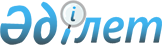 Об утверждении Положения о коммунальном государственном учреждении "Отдел жилищно-коммунального хозяйства, пассажирского транспорта, автомобильных дорог, строительства, архитектуры и градостроительства Успенского района"Постановление акимата Успенского района Павлодарской области от 8 февраля 2024 года № 35/2
      В соответствии с пунктом 2 статьи 40 Административного процедурно-процессуального кодекса Республики Казахстан, пунктом 2 статьи 31 Закона Республики Казахстан "О местном государственном управлении и самоуправлении в Республике Казахстан", подпунктом 8) статьи 18, статьей 124 Закона Республики Казахстан "О государственном имуществе", постановлением правительства Республики Казахстан от 1 сентября 2021 года № 590 "О некоторых вопросах организации деятельности государственных органов и их структурных подразделений", акимат Успенского района ПОСТАНОВЛЯЕТ:
      1. Утвердить прилагаемое Положение о коммунальном государственном учреждении "Отдел жилищно-коммунального хозяйства, пассажирского транспорта, автомобильных дорог, строительства, архитектуры и градостроительства Успенского района".
      2. Коммунальному государственному учреждению "Отдел жилищно-коммунального хозяйства, пассажирского транспорта, автомобильных дорог, строительства, архитектуры и градостроительства Успенского района" в установленном законодательством Республики Казахстан порядке обеспечить:
      1) государственную регистрацию положения в органах юстиции;
      2) в течение двадцати календарных дней со дня подписания настоящего постановления направление его копии в электронном виде на казахском и русском языках в филиал Республиканского государственного предприятия на праве хозяйственного ведения "Институт законодательства и правовой информации Республики Казахстан" Министерства юстиции Республики Казахстан по Павлодарской области для официального опубликования и включения в Эталонный контрольный банк нормативных правовых актов Республики Казахстан;
      3) размещение настоящего постановления на интернет-ресурсе акимата Успенского района после его официального опубликования.
      3. Контроль за исполнением настоящего постановления возложить на курирующего заместителя акима Успенского района.
      4. Настоящее постановление вводится в действие по истечении десяти календарных дней после дня его первого официального опубликования. Положение о коммунальном государственном учреждении "Отдел жилищно-коммунального хозяйства, пассажирского транспорта, автомобильных дорог, строительства, архитектуры и градостроительства Успенского района" Глава 1. Общие положения
      1. Коммунальное государственное учреждение "Отдел жилищно-коммунального хозяйства, пассажирского транспорта, автомобильных дорог, строительства, архитектуры и градостроительства Успенского района" (далее – КГУ "Отдел жилищно-коммунального хозяйства, пассажирского транспорта, автомобильных дорог, строительства, архитектуры и градостроительства Успенского района") является местным исполнительным органом, осуществляющим в пределах своей компетенции государственное управление по вопросам организации, мониторинга и координации деятельности в сфере жилищно-коммунального хозяйства, пассажирского транспорта, автомобильных дорог, архитектурно-градостроительной и строительной деятельности на территории района.
      2. КГУ "Отдел жилищно-коммунального хозяйства, пассажирского транспорта, автомобильных дорог, строительства, архитектуры и градостроительства Успенского района" не имеет ведомств.
      3. КГУ "Отдел жилищно-коммунального хозяйства, пассажирского транспорта, автомобильных дорог, строительства, архитектуры и градостроительства Успенского района" осуществляет свою деятельность в соответствии с Конституцией Республики Казахстан, Земельным кодексом Республики Казахстан, Водным кодексом Республики Казахстан, Экологическим кодексом Республики Казахстан, Гражданским кодексом Республики Казахстан, Законом Республики Казахстан "Об архитектурной, градостроительной и строительной деятельности в Республике Казахстан", Законом Республики Казахстан "О жилищных отношениях", Законом Республики Казахстан "Об автомобильных дорогах", Законом Республики Казахстан "Об автомобильном транспорте", Законом Республики Казахстан "О связи", Законом Республики Казахстан "Об электроэнергетике", Законом Республики Казахстан "О газе и газоснабжении", Законом Республики Казахстан "Об энергосбережении и повышении энергоэффективности", Законом Республики Казахстан "О гражданской защите", Законом Республики Казахстан "О местном государственном управлении и самоуправлении в Республике Казахстан", актами Президента и Правительства Республики Казахстан, иными нормативными правовыми актами, а также настоящим Положением.
      4. КГУ "Отдел жилищно-коммунального хозяйства, пассажирского транспорта, автомобильных дорог, строительства, архитектуры и градостроительства Успенского района" является юридическим лицом в организационно-правовой форме государственного учреждения, имеет печати и штампы со своим наименованием на казахском и русском языках, бланки установленного образца, в соответствии с гражданским законодательством Республики Казахстан, законодательством о государственном имуществе, счета в органах казначейства в соответствии с бюджетным законодательством Республики Казахстан.
      5. КГУ "Отдел жилищно-коммунального хозяйства, пассажирского транспорта, автомобильных дорог, строительства, архитектуры и градостроительства Успенского района" вступает в гражданско-правовые отношения от собственного имени.
      6. КГУ "Отдел жилищно-коммунального хозяйства, пассажирского транспорта, автомобильных дорог, строительства, архитектуры и градостроительства Успенского района" имеет право выступать стороной гражданско-правовых отношений от имени государства, если оно уполномочено на это в соответствии с законодательством Республики Казахстан.
      7. КГУ "Отдел жилищно-коммунального хозяйства, пассажирского транспорта, автомобильных дорог, строительства, архитектуры и градостроительства Успенского района" по вопросам своей компетенции принимает решения, оформляемые приказами руководителя КГУ "Отдел жилищно-коммунального хозяйства, пассажирского транспорта, автомобильных дорог, строительства, архитектуры и градостроительства Успенского района" и другими актами, предусмотренными законодательством Республики Казахстан в сфере жилищно-коммунального хозяйства, пассажирского транспорта, автомобильных дорог, архитектурно-градостроительной и строительной деятельности, государственных закупок, трудовых отношений, государственной службы, а также настоящим Положением.
      8. Структура и лимит штатной численности КГУ "Отдел жилищно-коммунального хозяйства, пассажирского транспорта, автомобильных дорог, строительства, архитектуры и градостроительства Успенского района" утверждаются в соответствии Законом Республики Казахстан "О местном государственном управлении и самоуправлении в Республике Казахстан".
      9. Местонахождение юридического лица: 141000, Республика Казахстан, Павлодарская область, Успенский район, село Успенка, улица 10 лет Независимости, 30.
      10. Режим работы КГУ "Отдел жилищно-коммунального хозяйства, пассажирского транспорта, автомобильных дорог, строительства, архитектуры и градостроительства Успенского района": понедельник-пятница с 9-00 до 18-30 часов, обеденный перерыв с 13-00 до 14-30 часов, выходные дни: суббота-воскресенье.
      11. Полное наименование юридического лица:
      На государственном языке: "Успен ауданының тұрғын-үй коммуналдық шаруашылық, жолаушылар көлігі, автомобиль жолдары, құрылыс, сәулет және қала құрылысы бөлімі" коммуналдық мемлекеттік мекемесі.
      На русском языке: коммунальное государственное учреждение "Отдел жилищно-коммунального хозяйства, пассажирского транспорта, автомобильных дорог, строительства, архитектуры и градостроительства Успенского района". 
      12. Учредителем КГУ "Отдел жилищно-коммунального хозяйства, пассажирского транспорта, автомобильных дорог, строительства, архитектуры и градостроительства Успенского района" является государство в лице аппарата акима Успенского района.
      13. Настоящее Положение является учредительным документом КГУ "Отдел жилищно-коммунального хозяйства, пассажирского транспорта, автомобильных дорог, строительства, архитектуры и градостроительства Успенского района".
       14. Финансирование деятельности КГУ "Отдел жилищно-коммунального хозяйства, пассажирского транспорта, автомобильных дорог, строительства, архитектуры и градостроительства Успенского района" осуществляется из республиканского, областного и местного бюджетов в соответствии с законодательством Республики Казахстан.
      15. КГУ "Отдел жилищно-коммунального хозяйства, пассажирского транспорта, автомобильных дорог, строительства, архитектуры и градостроительства Успенского района" запрещается вступать в договорные отношения с субъектами предпринимательства на предмет выполнения обязанностей, являющихся функциями КГУ "Отдел жилищно-коммунального хозяйства, пассажирского транспорта, автомобильных дорог, строительства, архитектуры и градостроительства Успенского района".
      Если КГУ "Отдел жилищно-коммунального хозяйства, пассажирского транспорта, автомобильных дорог, строительства, архитектуры и градостроительства Успенского района" законодательными актами предоставлено право осуществлять приносящую доходы деятельность, то полученные доходы направляются в государственный бюджет, если иное не установлено законодательством Республики Казахстан.  Глава 2. Цель и задачи, полномочия коммунального государственного учреждения "Отдел жилищно-коммунального хозяйства, пассажирского транспорта, автомобильных дорог, строительства, архитектуры и градостроительства Успенского района"
      16. Цели и задачи:
      1) создание необходимых условий для обеспечения благоприятной жизнедеятельности населения при осуществлении деятельности в сфере жилищно-коммунального хозяйства, пассажирского транспорта, автомобильных дорог, архитектурной, градостроительной и строительной деятельности;
      2) проведение государственной политики в сфере жилищно-коммунального хозяйства, пассажирского транспорта, автомобильных дорог, архитектурной, градостроительной и строительной деятельности на территории района;
      3) реализация на районном уровне мероприятий и программ в сфере жилищно-коммунального хозяйства, пассажирского транспорта, автомобильных дорог, архитектурной, градостроительной и строительной деятельности
      17. Полномочия:
      1) Права:
      1-1) осуществлять методическое руководство и координацию деятельности по вопросам, входящим в компетенцию КГУ "Отдел жилищно-коммунального хозяйства, пассажирского транспорта, автомобильных дорог, строительства, архитектуры и градостроительства Успенского района";
      1-2) запрашивать и получать по согласованию с государственными органами, должностными лицами, организациями, гражданами информацию по вопросам, связанным с исполнением задач, поставленным перед учреждением;
      1-3) привлекать к работе специалистов других исполнительных органов, финансируемых из местных бюджетов, по согласованию с их руководителями;
      1-4) самостоятельно или совместно с другими исполнительными органами разрабатывать отраслевые программы развития района в вопросах, входящих в компетенцию КГУ "Отдел жилищно-коммунального хозяйства, пассажирского транспорта, автомобильных дорог, строительства, архитектуры и градостроительства Успенского района";
      1-5) осуществлять координацию деятельности государственных органов и учреждений, финансируемых из районного бюджета, по вопросам входящим в компетенцию КГУ "Отдел жилищно-коммунального хозяйства, пассажирского транспорта, автомобильных дорог, строительства, архитектуры и градостроительства Успенского района";
      1-6) на основе проведенного мониторинга представлять местным государственным органам и учреждениям, финансируемым из районного бюджета методические рекомендации по вопросам, входящим в компетенцию КГУ "Отдел жилищно-коммунального хозяйства, пассажирского транспорта, автомобильных дорог, строительства, архитектуры и градостроительства Успенского района";
      1-7) вносить на рассмотрение акима района и районного акимата предложения по вопросам, входящим в компетенцию КГУ "Отдел жилищно-коммунального хозяйства, пассажирского транспорта, автомобильных дорог, строительства, архитектуры и градостроительства Успенского района";
      1-8) заключать договора, соглашения в пределах своей компетенции.
      2) Обязанности:
      2-1) в пределах своей компетенции подготавливать и представлять государственным органам информационно-аналитические материалы;
      2-2) обеспечивать доступность и качество предоставляемых государственных услуг;
      2-3) осуществлять свою деятельность в соответствии с законодательством Республики Казахстан в сфере жилищно-коммунального хозяйства, пассажирского транспорта, автомобильных дорог, архитектурно-градостроительной и строительной деятельности, государственных закупок, трудовых отношений, государственной службы, а также настоящим Положением;
      2-4) осуществлять иные обязанности в соответствии с законодательством Республики Казахстан в сфере жилищно-коммунального хозяйства, пассажирского транспорта, автомобильных дорог, архитектурно-градостроительной и строительной деятельности, государственных закупок, трудовых отношений, государственной службы, а также настоящим Положением.
      18. Функции:
      1) координирует на территории района единой государственной политики в области автомобильных дорог, пассажирского транспорта, водоснабжения населенных пунктов, телефонной связи, благоустройства населенных пунктов, энергоснабжения, теплоснабжения, жилищно-коммунального хозяйства;
      2) разрабатывает и реализует местные программы в сфере жилищно-коммунального хозяйства, пассажирского транспорта, автомобильных дорог, архитектуры, градостроительства, строительства, благоустройства;
      3) координирует деятельность по реализации комплексной схемы градостроительного планирования территории района (проекта районной планировки или ее части), генеральных планов населенных пунктов на территории района в соответствии с законодательством в сфере архитектурно-градостроительной и строительной деятельности;
      4) подготавливает для рассмотрения местными исполнительными органами предложения по строительству, инженерной подготовке территории, благоустройстве и озеленении, консервации строительства незавершенных объектов, проведении комплекса работ по постутилизации объектов районного значения;
      5) организует разработку и представление на утверждение районному маслихату схем градостроительного развития территории района, а также проектов генеральных планов населенных пунктов;
      6) представляет на утверждение районного маслихата территориальные правила застройки, благоустройства и инженерного обеспечения территории;
      7) ведет государственный градостроительный кадастр района;
      8) ведет мониторинг строящихся (намечаемых к строительству) объектов и комплексов;
      9) проводит государственные закупки работ, товаров, услуг в сфере жилищно-коммунального хозяйства, пассажирского транспорта, автомобильных дорог, строительства, архитектуры и градостроительства;
      10) анализирует и обобщает практику соблюдения законодательства в области жилищно-коммунального хозяйства, пассажирского транспорта, автомобильных дорог, строительства, архитектуры и градостроительства; государственными учреждениями и органами, финансируемыми из районного бюджета;
      11) выступает в качестве заказчика по строительству объектов коммунальной собственности на территории района;
      12) предъявляет завершенные строительством объекты (комплексы) к приемке в эксплуатацию;
      13) передает с баланса КГУ "Отдел жилищно-коммунального хозяйства, пассажирского транспорта, автомобильных дорог, строительства, архитектуры и градостроительства Успенского района" завершенные строительством объекты (комплексы) в коммунальную собственность;
      14) рассматривает обращения юридических лиц и граждан;
      15) осуществляет взаимодействие с государственными органами, должностными лицами для реализации задач, возложенных на КГУ "Отдел жилищно-коммунального хозяйства, пассажирского транспорта, автомобильных дорог, строительства, архитектуры и градостроительства Успенского района";
      16) разрабатывает акты по вопросам управления подведомственными юридическими лицами, обеспечивает их реализацию; 
      17) определяет приоритетные направления деятельности и обязательные объемы работ (услуг), финансируемых из бюджета, подведомственных государственных предприятий; 
      18) определяет предмет и цели деятельности подведомственных учреждений; 
      19) рассматривает, согласовывает, утверждает, осуществляет контроль и анализ выполнения планов развития подведомственных предприятий и организаций с государственным участием, отчеты по их исполнению; 
      20) осуществляет контроль за использованием и сохранностью имущества подведомственных организаций; 
      21) дает согласие уполномоченному органу по управлению коммунальной собственностью на изъятие или перераспределение имущества подведомственных организаций; 
      22) утверждает планы финансирования подведомственных учреждений из местного бюджета; 
      23) вносит предложения или назначает своего представителя в состав совета директоров (наблюдательного совета) акционерных обществ (товариществ с ограниченной ответственностью), госпакет (госдоля) участия которых передана ему во владение и пользование; 
      24) готовит сведения, в том числе поименный перечень находящихся в его управлении государственных юридических лиц и юридических лиц с участием государства, для отражения этих сведений в реестре государственного имущества; 
      25) готовит материалы в районный акимат и акиму района по вопросам, входящим в компетенцию КГУ "Отдел жилищно-коммунального хозяйства, пассажирского транспорта, автомобильных дорог, строительства, архитектуры и градостроительства Успенского района";
      26) оказывает методическую помощь учреждениям, финансируемым из районного бюджета в вопросах, входящим в компетенцию КГУ "Отдел жилищно-коммунального хозяйства, пассажирского транспорта, автомобильных дорог, строительства, архитектуры и градостроительства Успенского района";
      27) вносит предложения по совершенствованию нормативных правовых актов в области автомобильных дорог, пассажирского транспорта, водоснабжения населенных пунктов, телефонной связи, благоустройства населенных пунктов, энергоснабжения, теплоснабжения, жилищно-коммунального хозяйства;
      28) организует профессиональную переподготовку, повышение квалификации и аттестации государственных служащих КГУ "Отдел жилищно-коммунального хозяйства, пассажирского транспорта, автомобильных дорог, строительства, архитектуры и градостроительства Успенского района";
      29) решает вопросы, связанные с прохождением государственной службы работников КГУ "Отдел жилищно-коммунального хозяйства, пассажирского транспорта, автомобильных дорог, строительства, архитектуры и градостроительства Успенского района" ;
      30) участвует в формировании кадрового резерва;
      31) осуществляет взаимодействие с государственными органами, должностными лицами для реализации задач, возложенных на КГУ "Отдел жилищно-коммунального хозяйства, пассажирского транспорта, автомобильных дорог, строительства, архитектуры и градостроительства Успенского района";
      32) осуществляет постановку на учет и снятие с учета опасных технических устройств на объектах социальной инфраструктуры;
      33) осуществляет государственный контроль в пределах границ населенных пунктов на объектах социальной инфраструктуры в сферах управления жилищным фондом, газа и газоснабжения и государственного надзора в пределах границ населенных пунктов на объектах социальной инфраструктуры в области промышленной безопасности за соблюдением требований безопасной эксплуатации опасных технических устройств.
      34) несет ответственность за взимание поступлений в бюджет от аренды жилищ из жилищного фонда, находящегося в коммунальной собственности района, за исключением доходов от аренды государственного имущества, находящегося в управлении акимов города, районного значения, села, поселка, сельского округа. Глава 3. Статус, полномочия первого руководителя коммунального государственного учреждения "Отдел жилищно-коммунального хозяйства, пассажирского транспорта, автомобильных дорог, строительства, архитектуры и градостроительства Успенского района".
      17. Руководство государственного органа осуществляется первым руководителем, который несет персональную ответственность за выполнение возложенных на КГУ "Отдел жилищно-коммунального хозяйства, пассажирского транспорта, автомобильных дорог, строительства, архитектуры и градостроительства Успенского района" задач и осуществление им своих функций в соответствии с законодательством в сфере государственной службы.
      18. Первый руководитель КГУ "Отдел жилищно-коммунального хозяйства, пассажирского транспорта, автомобильных дорог, строительства, архитектуры и градостроительства Успенского района" назначается на должность и освобождается от должности акимом Успенского района в соответствии с законодательством в сфере государственной службы.
      19. Первый руководитель КГУ "Отдел жилищно-коммунального хозяйства, пассажирского транспорта, автомобильных дорог, строительства, архитектуры и градостроительства Успенского района" имеет заместителя, который назначается на должность и освобождается от должности в соответствии с законодательством в сфере государственной службы.
      20. Полномочия первого руководителя КГУ "Отдел жилищно-коммунального хозяйства, пассажирского транспорта, автомобильных дорог, строительства, архитектуры и градостроительства Успенского района":
      1) в соответствии с законодательством в сфере трудовых отношений, и в пределах своей компетенции, назначает на должность и освобождает работников КГУ "Отдел жилищно-коммунального хозяйства, пассажирского транспорта, автомобильных дорог, строительства, архитектуры и градостроительства Успенского района";
      2) принимает меры по противодействию коррупции в государственном учреждении;
      3) несет персональную ответственность за выполнение обязанностей по противодействию коррупции в государственном учреждении;
      4) определяет обязанности и утверждает должностные инструкции работников КГУ "Отдел жилищно-коммунального хозяйства, пассажирского транспорта, автомобильных дорог, строительства, архитектуры и градостроительства Успенского района";
      5) представляет КГУ "Отдел жилищно-коммунального хозяйства, пассажирского транспорта, автомобильных дорог, строительства, архитектуры и градостроительства Успенского района" во взаимоотношениях с государственными органами и иными организациями;
      6) налагает дисциплинарные взыскания, применяет меры оказания материальной помощи, поощрения на работников КГУ "Отдел жилищно-коммунального хозяйства, пассажирского транспорта, автомобильных дорог, строительства, архитектуры и градостроительства Успенского района";
      7) в пределах своей компетенции издает приказы, дает указания обязательные для выполнения всеми работниками КГУ "Отдел жилищно-коммунального хозяйства, пассажирского транспорта, автомобильных дорог, строительства, архитектуры и градостроительства Успенского района";
      8) утверждает план работы КГУ "Отдел жилищно-коммунального хозяйства, пассажирского транспорта, автомобильных дорог, строительства, архитектуры и градостроительства Успенского района";
      9) осуществляет иные полномочия в соответствии с законодательством в сфере жилищно-коммунального хозяйства, пассажирского транспорта, автомобильных дорог, архитектурно-градостроительной и строительной деятельности, государственных закупок, трудовых отношений, государственной службы, государственного местного управления и самоуправления, а также настоящим Положением.
      Исполнение полномочий первого руководителя КГУ "Отдел жилищно-коммунального хозяйства, пассажирского транспорта, автомобильных дорог, строительства, архитектуры и градостроительства Успенского района" в период его отсутствия возлагается на государственного служащего КГУ "Отдел жилищно-коммунального хозяйства, пассажирского транспорта, автомобильных дорог, строительства, архитектуры и градостроительства Успенского района" в соответствии с трудовым законодательством. Глава 4. Имущество коммунального государственного учреждения "Отдел жилищно-коммунального хозяйства, пассажирского транспорта, автомобильных дорог, строительства, архитектуры и градостроительства Успенского района"
      21. КГУ "Отдел жилищно-коммунального хозяйства, пассажирского транспорта, автомобильных дорог, строительства, архитектуры и градостроительства Успенского района" может иметь на праве оперативного управления обособленное имущество в случаях, предусмотренных законодательством о государственном имуществе.
      Имущество КГУ "Отдел жилищно-коммунального хозяйства, пассажирского транспорта, автомобильных дорог, строительства, архитектуры и градостроительства Успенского района" формируется за счет имущества, переданного ему собственником, а также имущества (включая денежные доходы), приобретенного в результате собственной деятельности и иных источников, не запрещенных законодательством Республики Казахстан о государственном имуществе.
      22. Имущество, закрепленное за КГУ "Отдел жилищно-коммунального хозяйства, пассажирского транспорта, автомобильных дорог, строительства, архитектуры и градостроительства Успенского района", относится к Коммунальной собственности.
      23. КГУ "Отдел жилищно-коммунального хозяйства, пассажирского транспорта, автомобильных дорог, строительства, архитектуры и градостроительства Успенского района" не вправе самостоятельно отчуждать или иным способом распоряжаться закрепленным за ним имуществом и имуществом, приобретенным за счет средств, выданных ему по плану финансирования, если иное не установлено законодательством о государственном имуществе. Глава 5. Реорганизация и упразднение коммунального государственного учреждения "Отдел жилищно-коммунального хозяйства, пассажирского транспорта, автомобильных дорог, строительства, архитектуры и градостроительства Успенского района"
      24. Реорганизация и упразднение КГУ "Отдел жилищно-коммунального хозяйства, пассажирского транспорта, автомобильных дорог, строительства, архитектуры и градостроительства Успенского района" осуществляются в соответствии с законодательством Республики Казахстан о государственном имуществе.
      Перечень организаций, находящихся в ведении коммунального государственного учреждения "Отдел жилищно-коммунального хозяйства, пассажирского транспорта, автомобильных дорог, строительства, архитектуры и градостроительства Успенского района":
      1) Коммунальное государственное предприятие "Успен Ауыз-Су" жилищно-коммунального хозяйства, пассажирского транспорта, автомобильных дорог, строительства, архитектуры и градостроительства Успенского района, акимата Успенского района.
					© 2012. РГП на ПХВ «Институт законодательства и правовой информации Республики Казахстан» Министерства юстиции Республики Казахстан
				
      Аким района 

Н. Мақашев
Утверждено 
постановлением акимата 
Успенского района 
от 8 февраля 2024 года 
№ 35/2